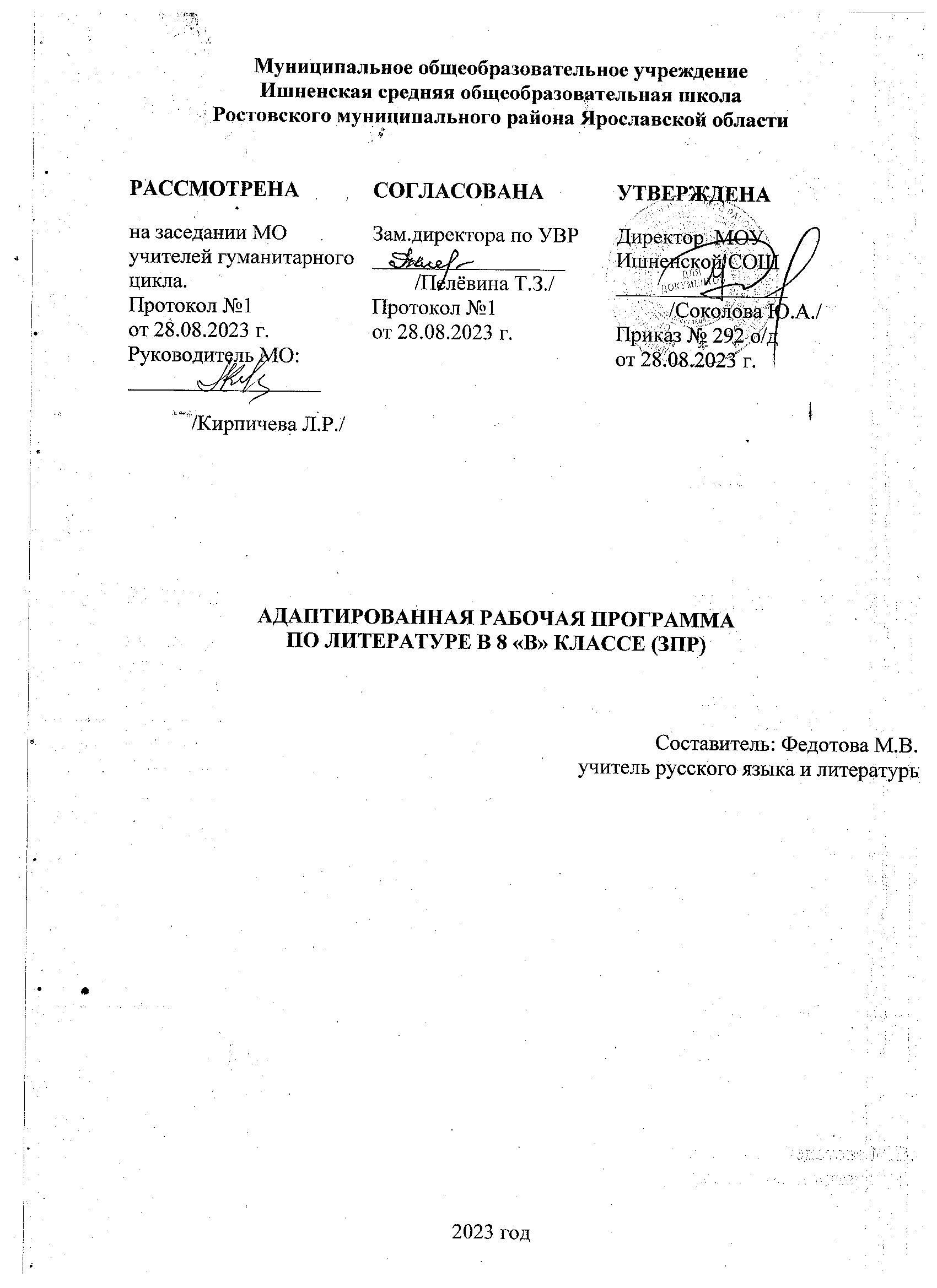 РАБОЧАЯ ПРОГРАММА КУРСА ПО РУССКОМУ ЯЗЫКУ В 8 «Б» КЛАССЕ«Сложности русского языка»Составитель: Федотова М.В.,учитель русского языка и литературы2023 год
Пояснительная запискаПрограмма курса по русскому языку для 8 класса составлена на основе Образовательного стандарта основного общего образования по русскому языку,  авторской образовательной программы по курсу "Русский язык" (Т.А. Ладыженской, М.Т. Баранов, Л.А. Тростенцова) для основной школы, 5-9-й классы. Под науч. ред. Н.М. Шанского. - М.: Просвещение, 2012.Данный курс предназначен для обучающихся 8 класса, которым предстоит сдавать экзамен по русскому языку в формате ОГЭ. Программа составлена на основе Федерального компонента государственного стандарта, рассчитана на 34 часа (1час в неделю).Элективный курс поможет обучающимся комплексно использовать знания по орфографии, синтаксису, пунктуации, овладеть навыками речи, научит избежать грамматических и речевых ошибок, построить высказывания с соблюдением норм, составить тексты и сообщения, отредактировать их.Программа опирается на те знания, умения и навыки, которые были получены школьниками в процессе изучения базового курса русского языка.Цель изучения курсаДанный элективный курс направлен на обеспечение качественной подготовки обучающихся по предмету на основе обобщения и систематизации знаний и совершенствования различного вида компетенций по текстоведению, имеющих важнейшее значение для формирования коммуникативной личности; на помощь учащимся разобраться в трудных вопросах орфографии и пунктуации, систематизации знаний по этим разделам, отработке шагов и звеньев для решения конкретной орфографической или пунктуационной задачи в целом, подготовке учащихся к успешному прохождению государственной итоговой аттестации.Задачи изучения курсаОсновные образовательные задачи курса:расширить знания по русскому языку, предусматривающие формирование устойчивого интереса к предмету;повысить уровень логического мышления обучающихся;создать условия для формирования языковой компетенции ;восполнить пробелы по указанным выше разделам лингвистики;выработать навык комплексного анализа текста;совершенствовать навыки работы над изложением.Развивающие задачи курса:развивать умение применять алгоритм решения орфографической и пунктуационной задачи;способствовать развитию речи обучающихся;совершенствовать навык работы с книгой (учебником, словарем, справочной литературой);способствовать эффективной подготовке учащихся к итоговой аттестации по русскому языку.Воспитательные задачи курса:формировать ключевые компетенции;повышать интерес к гуманитарному образованию;воспитывать грамотного гражданина РФ.По окончании курса обучающиеся должны знать:принципы русской орфографии и пунктуации;основные орфографические и пунктуационные правила, ранее представлявшие определенную трудность;алгоритм написания сжатого изложения.По окончании курса обучающиеся должны уметь:использовать основные приемы информационной переработки текста;оценивать письменные высказывания с точки зрения языкового оформления;использовать основные словари, справочники, необходимые для совершенствования орфографической и пунктуационной грамотности;применять теоретические знания по разделам «Орфография» и «Пунктуация» на практике;применять алгоритм написания сжатого изложения;уметь работать с текстами ОГЭ по русскому языку;грамотно, свободно и эстетично излагать свои мысли в устной и письменной формах;владеть предметными компетенциями (языковой, лингвистической, культуроведческой).Основные формы организации занятий - семинары и практические занятия. Формами контроля за достижениями учащихся служат самостоятельно подготовленные сообщения, презентации, письменные работы и тесты в формате ОГЭ.Планируемые результатыГлавным результатом освоения курса является готовность обучающихся к участию в ОГЭ. К концу данного курса учащиеся обобщают и закрепляют лексико-грамматический материал и отрабатывают определенные умения и навыки по всем разделам.Личностные: развитие любви и уважения к Отечеству, его языку и культуре; понимание роли слова, русского языка в формировании и выражении мыслей и чувств, самовыражения и развития творческих способностей; формирование коммуникативной компетентности в общении и сотрудничестве со сверстниками, детьми старшего и младшего возраста, взрослыми в процессе образовательной, общественно полезной, учебно-исследовательской, творческой и других видов деятельности;Регулятивные универсальные учебные действияУченик 8 класса научится:целеполаганию, включая постановку новых целей, преобразование практической задачи в познавательную;самостоятельно анализировать условия достижения цели на основе учёта выделенных учителем ориентиров действия в новом учебном материале;планировать пути достижения целей;уметь самостоятельно контролировать своё время и управлять им;адекватно самостоятельно оценивать правильность выполнения действия и вносить необходимые коррективы в исполнение как в конце действия, так и по ходу его реализации;Ученик 8 класса получит возможность научиться:самостоятельно ставить новые учебные цели и задачи;строить жизненные планы во временной перспективе;при планировании достижения целей самостоятельно и адекватно учитывать условия и средства их достижения;осуществлять познавательную рефлексию в отношении действий по решению учебных и познавательных задач;адекватно оценивать объективную трудность как меру фактического или предполагаемого расхода ресурсов на решение задачи;адекватно оценивать свои возможности достижения цели определённой сложности в различных сферах самостоятельной деятельности;Коммуникативные универсальные учебные действияУченик 8 класса научится:учитывать разные мнения и стремиться к координации различных позиций в сотрудничестве;устанавливать и сравнивать разные точки зрения, прежде чем принимать решения и делать выбор;аргументировать свою точку зрения, спорить и отстаивать свою позицию не враждебным для оппонентов образом;задавать вопросы, необходимые для организации собственной деятельности и сотрудничества с партнёром;осуществлять взаимный контроль и оказывать в сотрудничестве необходимую взаимопомощь;работать в группе - устанавливать рабочие отношения, эффективно сотрудничать и способствовать продуктивной кооперации; интегрироваться в группу сверстников и строить продуктивное взаимодействие со сверстниками и взрослыми;Ученик 8 класса получит возможность научиться:учитывать и координировать отличные от собственной позиции других людей, в сотрудничестве;учитывать разные мнения и интересы и обосновывать собственную позицию;понимать относительность мнений и подходов к решению проблемы;Познавательные универсальные учебные действияУченик 8 класса научится:осуществлять расширенный поиск информации с использованием ресурсов библиотек и Интернета;создавать и преобразовывать модели и схемы для решения задач;осуществлять выбор наиболее эффективных способов решения задач в зависимости от конкретных условий;Ученик 8 класса получит возможность научиться:основам рефлексивного чтения;ставить проблему, аргументировать её актуальность;самостоятельно проводить исследование на основе применения методов наблюдения и экспериментаПредметные:Ученик 8 класса научится:владеть качествами хорошей речи (точность, логичность, чистота, выразительность, уместность, богатство);моделировать речевое поведение в соответствии с задачами общения;расширять сведения о нормах речевого поведения в различных сферах общения;совершенствовать умение осуществлять речевой самоконтроль, находить грамматические и речевые ошибки, недочёты и исправлять их;работать над расширением словарного запаса;применять полученные знания и умения в повседневной речевой практике, создавая устные и письменные высказывания и соблюдая разные виды языковых норм.Ученик 8 класса получит возможность научиться:иметь представление:о роли слова, русского языка в формировании и выражении мыслей и чувств, самовыражения и развития творческих способностей;о нормах русского литературного языка (орфоэпических, лексических, грамматических) и правилах речевого этикета;о нормах речевого поведения в различных сферах общения.определять:основные понятия культуры речи, основные качества речи;показатели индивидуальной культуры человека;языковые средства для успешного решения коммуникативных задач (диалог, устные монологические высказывания, письменные тексты) с учетом особенностей разных видов речи и ситуаций общения;изобразительные возможности словообразования, выразительные средства лексики и фразеологии, грамматические средства выразительности речи;основные нормы литературного языка;назначение речевого этикета;значение различных видов словарей в жизни человека.качества хорошей речи (точность, логичность, чистота, выразительность, уместность, богатство).Содержание программыРаздел 1. Введение. (1 час)Структура экзаменационной работы по русскому языку в новой форме и критерии её оценивания. Тренировочные задания по оформлению бланков.Раздел 2. Построение сжатого изложения. (5 часов)Сжатое изложение. Содержательные и языковые способы сокращения текста. Построение сжатого изложения. Редактирование изложения.Контроль знаний: построение сжатого изложения.Раздел 3. Орфография. (14 часов)Орфограммы в корнях слов. Правописание приставок. Правописание суффиксов. Правописание н - нн в различных частях речи. Слитное и раздельное написание НЕ с разными частями речи. Правописание производных предлогов, союзов, частиц.Частицы НЕ-НИ. Текстовые иллюстрации орфографических норм.Раздел 4. Пунктуация. (10 часов)Словосочетание. Предложение. Простое осложнённое предложение. Однородные и неоднородные члены предложения. Сложное предложение. Знаки препинания в простом осложнённом предложении. Знаки препинания в сложносочинённом предложении. Знаки препинания в сложноподчинённом предложении, в предложениях с обособленными обстоятельствами и определениями. Знаки препинания при обращении и прямой речи, оформлении цитат. Тире и двоеточие в предложениях. Текстовые иллюстрации синтаксических и пунктуационных норм.Контроль знаний: тренировочные упражнения; тестовые задания в форме ОГЭ.Раздел 5. Тестирование. (4 часа)Систематизация знаний, умений, навыков по русскому языку при сдаче Государственной итоговой аттестации.Тематическое планирование№Наименование разделов, темКо-во часовТеоретическая частьПрактическая часть1Введение.112Построение сжатого изложения.5413Орфография.141134Пунктуация.10825Тестирование.44Итого342410